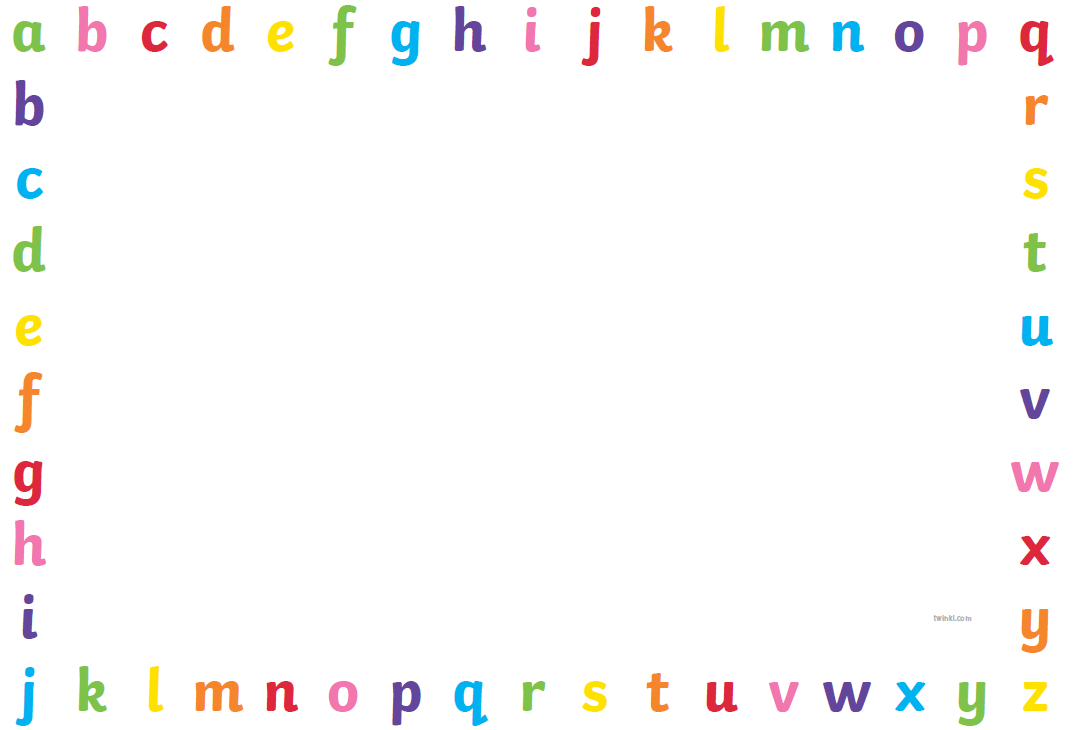 itthewentwantednosawandtoItheywassaid